
Agenda Item:		KDate:			March 22, 2018 Title:			Legislative Report: 2018 General Assembly (written report)Presenter: 	Dr. Cynthia A. Cave, Assistant Superintendent for Policy and Communications Email:			Cynthia.Cave@doe.virginia.gov 		Phone: 804-225-2092Purpose of Presentation: Executive Summary: This report provides summaries of K-12 legislation introduced during the 2018 General Assembly that will require action by the Board of Education or the Virginia Department of Education or otherwise relates to the work of the Board of impacts local school divisions.Attachment A includes the legislation that passed the General Assembly when it adjourned sine die on March 10, 2018.  Appendix B includes legislation that failed to pass.The General Assembly adjourned without adopting a budget for the 2018-2020 biennium.  Highlights of provisions in the House approved and Senate approved versions of the budget are in Appendix C.  The Governor will convene a special session for the House and Senate to continue to negotiate the budget.Action Requested:  Superintendent’s Recommendation: The Superintendent of Public Instruction recommends that the Board of Education accept this report. Previous Review or Action:  Background Information and Statutory Authority: This report provides summaries of K-12 legislation introduced during the 2018 General Assembly that will require action by the Board of Education or the Virginia Department of Education or otherwise relates to the work of the Board of impacts local school divisions.Timetable for Further Review/Action:These items will come before the Board for appropriate action later in 2018. Impact on Fiscal and Human Resources: Department staff will provide the staff resources to assist the Board in developing the policies, guidance and regulations necessary to implement final actions by the General Assembly and Governor. Virginia Board of Education Agenda Item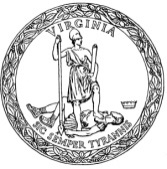 